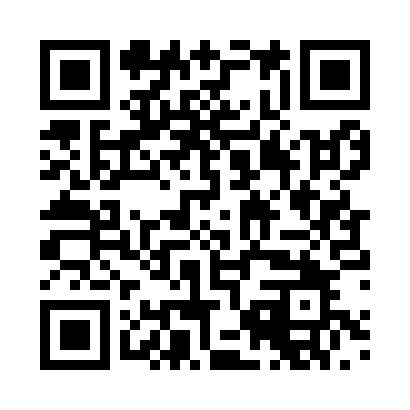 Prayer times for Andorf, GermanyWed 1 May 2024 - Fri 31 May 2024High Latitude Method: Angle Based RulePrayer Calculation Method: Muslim World LeagueAsar Calculation Method: ShafiPrayer times provided by https://www.salahtimes.comDateDayFajrSunriseDhuhrAsrMaghribIsha1Wed3:025:431:135:178:4411:132Thu3:005:411:135:188:4611:163Fri3:005:391:135:198:4811:184Sat2:595:371:135:208:5011:195Sun2:585:351:135:208:5111:206Mon2:575:331:135:218:5311:207Tue2:565:311:135:228:5511:218Wed2:565:301:135:228:5611:229Thu2:555:281:125:238:5811:2210Fri2:545:261:125:249:0011:2311Sat2:535:241:125:249:0111:2412Sun2:535:231:125:259:0311:2513Mon2:525:211:125:269:0511:2514Tue2:515:191:125:269:0611:2615Wed2:515:181:125:279:0811:2716Thu2:505:161:125:279:0911:2717Fri2:505:151:125:289:1111:2818Sat2:495:131:125:299:1311:2919Sun2:485:121:135:299:1411:2920Mon2:485:101:135:309:1611:3021Tue2:475:091:135:319:1711:3122Wed2:475:081:135:319:1811:3123Thu2:465:061:135:329:2011:3224Fri2:465:051:135:329:2111:3325Sat2:465:041:135:339:2311:3326Sun2:455:031:135:339:2411:3427Mon2:455:021:135:349:2511:3528Tue2:445:011:135:349:2711:3529Wed2:445:001:145:359:2811:3630Thu2:444:591:145:359:2911:3631Fri2:444:581:145:369:3011:37